Старший ребенок ревнует к младшему: что делать? 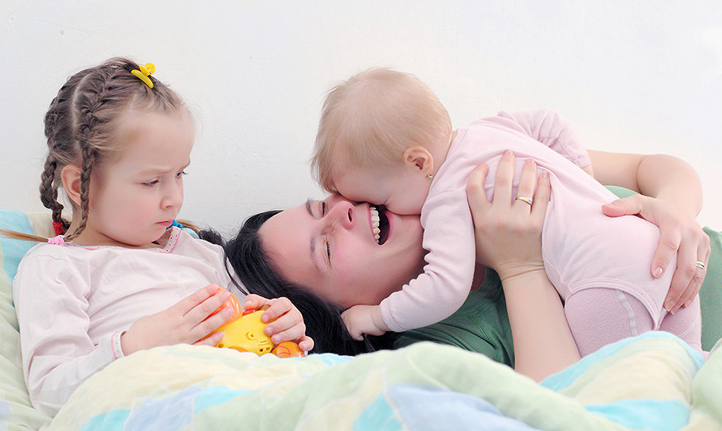 Учёные считают, что детская ревность – явление естественное и вполне нормальное. Многие родители, у которых несколько ребятишек, испытали её на себе. Подавить это детское чувство очень сложно, скорее, невозможно, но и жить с этим постоянно нельзя.Со стороны, кажется, что ничего не изменилось, и только зоркий глаз мамы или папы может заметить изменения в поведении старшего ребёнка. При этом первый малыш может хитрить, не показывать открыто свою неприязнь к маленькому брату или сестрёнке. Понаблюдайте за старшенькими детками, чтобы не случилось чего-то дурного.Признаки детской ревностиПоявление реакций нервного плана: заикание, тик.Частые истерики, которых раньше не случалось.Трудности с засыпанием, тревожный сон, ребёнок может несколько раз проснуться в течение ночи.Первенец отказывается от того, что ему раньше очень нравилось: прогулки и игры на улице, чтение книг с мамой, просмотр любимых мультфильмов, посещение детского садика.Можно заметить агрессию в отношении нового члена семьи: желание забрать игрушку, тихонечко ущипнуть, как-то обидеть, если рядом нет взрослых.Причины, способные вызвать детскую ревностьСлишком маленькая или большая разница в возрасте между детьми. В первом случае (разница 2-3 года) старший ребенок сам нуждается в уходе, в маминой заботе и любви. Чем разница больше, тем острее он начинает ощущать беспокойство и неуверенность, которые возникают с появлением младенца.Детский эгоцентризм. Старшие дети, привыкшие к тому, что весь мир кружится вокруг них, считают себя самыми лучшими и незаменимыми для своих мам и пап. Появление второго ребенка часто воспринимается ими, как предательство. Отсюда отрицательные эмоции и протест.Малыши одного пола или старшим оказывается мальчик. Считается, что соперничество между однополыми детьми проявляется особенно сильно. Девочку проще привлечь к уходу за новорожденным, благодаря ее врожденному материнскому инстинкту и потребности ухаживать за младшими.Недостаточное внимание родителей. Малыш ревнует мать и отца, которые все свои силы и свободное время тратят на новорожденного младенца.Родительские ошибки. Иногда взрослые с безразличием относятся к тому, что происходит между детьми. Случается, что старшего переселяют в другую комнату или вообще отправляют к бабушке, не спрашивая его желания.Изменение режима. Иногда родители изменяют привычный распорядок дня старших деток, подстраивая его под тот режим, который удобен грудничкам. Неудивительно, что подобный шаг способен вызвать ревность к младшему ребенку.Перечень возможных причин далеко не исчерпывающий, однако и по нему можно сделать вывод, что многое в проблеме детской ревности зависит от правильного поведения родителей и их отношения к своим детям.Этап 1Что нужно делать во время второй беременности?Итак, начинаем готовить старшего ребенка во время беременности младшим:1. Надо показать ребенку, что все нормально. В семье рождаются дети. Показывайте на улице семьи, где есть двое, трое и более детей. Ходите в гости, вспоминайте родственников с детьми. Постарайтесь найти для ребенка пример доброго отношения старшего ребенка к младшему и НЕНАВЯЗЧИВО проговорите, примерно так: «Катя играет со своим братиком, как малыш любит Катю».2. Ожидая малыша, не скрывайте этого от ребенка. Сообщите новость спокойно и радостно.3. Не задавайте вопросов: «Ты хочешь или нет?», «Кого ты хочешь — братика или сестричку» и т.д. Попросите родных не задавать таких вопросов. Если при вас все же кто-то такой вопрос задал, не давайте ребенку на него ответить, быстро ответьте сами: «В семьях всегда рождаются детки». Как ни крути лучший ответ «Как Бог даст!».4. Не обещайте ребенку товарища по играм.5. Если старший ребенок спит в родительской постели или комнате, а вы планируете его отселить, делайте это, как только узнали о беременности. При этом НЕ поговаривайте, что эти два события связаны.6. Если ребенок не ходил в детский сад, продумайте, как следует, а стоит ли начинать? Взвесьте все плюсы (систематическое образование, сверстники – умение общаться, Ваше свободное время и т.д.) и минусы (прививки;  детские инфекции, которые старший принесет новорожденному;  опять же сверстники – дурное приклеивается быстрее, чем хорошее;  Вам —  вставать рано, устанавливать дежурство:  кто забирает, кто отводит и т.д.). Если планируете ребенка отдать в детский сад, сделайте это заранее.7. Сдруживайте  папу и старшенького. Им надо научиться проводить время вместе заранее (гулять, играть, засыпать). Делайте это правильно:ПРАВИЛЬНО  - «Тебя сегодня папа очень хочет уложить спать, ему тоже хочется своего ребенка укладывать, это так приятно!»НЕПРАВИЛЬНО!  - «Тебя сегодня папа будет укладывать, а то маме тяжело» 8. В период ожидания второго, рассказывайте старшему ребенку, как вы ждали ЕГО. Про него самого понятнее и интереснее! Как папа гладил животик мамы, как покупали пеленочки, игрушечки, как смотрели его «по телевизору (УЗИ)». Как  он родился и все радовались и как вы его кормили, как носили на ручках. Показывайте часто ему его фото маленьким, видео.9. Избегайте крайностей в общении со старшим. Не пытайтесь «наиграться заранее, а то потом будет некогда» и не отстраняйтесь «пусть привыкает».Этап 2Младший ребенок родился: что нужно сделать для предупреждения детской ревности?Вот, наконец, малыш появился на свет!Надо:1. Пока вы в роддоме, родные должны много времени уделять старшему ребенку, чтобы ему легче пережить разлуку с вами. Пусть в его режиме ничего не меняется.2. Не надо навещать ребенку маму в роддоме. Больницы детей пугают. Лучше звоните ему каждый день и говорите, что любите и скоро придете.3. При первой встрече со старшим имейте свободные руки для того, чтобы обнять старшего!!!4. Купите подарок для старшего ОТ МАЛЫША! Кукла, или мишка, или ЛЕГО, или машина должны быть НЕ маленькими, а заметными, чтобы все время потом были на глазах.5. Просите гостей дарить подарки обоим детям (на всякий случай для гостей, которые растерялись и принесли подарок только малышу,  имейте стратегический запас припрятанных сувениров)6. Не оставляйте ребенка в первые месяцы наедине с малышом ни на минуту. Помните – дети – это маленькие исследователи, а это опасно! Даже если идете в туалет или ванну – берите одного из них с собой, если никого нет дома.7. Если не углядели и застали старшего за тем, что он пытается взаимодействовать с малышом опасно (пытается взять на руки, тащит, пытается попоить, покормить и т.д. — бесконечное количество вариантов, дети очень изобретательны!), надо НЕ КРИЧАТЬ, НЕ РУГАТЬ, а остановить тихо: «ты хочешь с маленьким поиграть? (о малыше позаботиться), молодец! Всегда меня зови, я хочу посмотреть, какой ты молодец». И помогите малышу что-то СДЕЛАТЬ! Например, подержать на ручках, сидя на диване, потрясти погремушкой (лучше мягкой!) и так далее. Сейчас от вас зависит, какое взаимодействие наладится — конкурентное или дружеское, теплое, опекающее.8. Не говорите старшему ребенку, что он теперь большой. Он тоже маленький и теперь хочет быть маленьким порой даже больше, чем раньше. Поиграйте с ним в малыша. Заверните в одеяло, покачайте, а потом скажите, что игра кончилась и пора «пить чай с баранками, ах, как жалко, что малышам баранок нельзя!». Так, вы тактично покажете ему, что все же малышом быть не очень здорово.  Поиграйте  с ним в игру: «я большой, потому что УМЕЮ! (ходить, бегать, есть мороженное, рисовать, лепить и др. пусть придумывает!)»9. Дайте старшему больше тактильных контактов – берите на колени, обнимайте много!10. Найдите для старшего «эксклюзивное» время в вашем режиме дня, лучше примерно одно и тоже каждый день, когда вы будете играть, болтать и возиться с ним одним. Здесь важнее периодичность, чем количество этого времени. Хоть 15 минут, но каждый день в одно и то же время.11. Приучайте большого ребёнка к роли старшего брата или сестры. Не уставайте подчёркивать, что он сильнее и умнее маленького, поэтому должен во всём ему помогать, учить его. Не скупитесь на похвалу, хвалите за всё, что старший делает для младшего: катает к коляске, укачивает, рассказывает сказки, поёт песенки.Если ребенок ревнует, это нормально. Он же живой человек! Но плохо, если ребенок не может сдержать свою агрессию к малышу. Что делать?Что делать, если  старший ребенок проявляет агрессию и ревность к младшему?Не сравнивайте детей никогда! Помогайте малышу пережить эту детронизацию (от слова «трон» — он ведь раньше был на троне).Уважайте первого ребенка. Вместо «Уступи младшему, отдай ему игрушку» надо сказать: «Если хочешь, можешь уступить», «А может, отдадим?». Всегда радуйтесь всем проявлениям заботы и доброты старшего ребенка к младшему.А когда младший подрастет, оберегайте старшего от малыша в возрасте разрушителя. Не давайте маленькому рушить постройки старшего, портить его рисунки и т.д.Если дети ссорятся – не проходите мимо, бросайте все и помогайте разрулить конфликт. Пару лет активной работы – и дети научатся сами регулировать отношения.Если первый ребенок ревнует явно и говорит удивительные вещи («давай отнесем его на помойку», «как он надоел», «он все время орет, ты его брось, а меня возьми на руки» и т.д.). Не пугайтесь! Применяйте технику активного слушания. Например: «Ты злишься, злишься так, что кажется, что хочешь его выбросить, тебе кажется, что мама тебя не замечает, не любит, ЭТО НЕ ТАК! Сейчас я малыша уложу, а ты со мной рядом, мне так приятно, ты мой помощник, а потом я тебе почитаю, с тобой поиграю, мама тебя любит! Мама всегда тебя будет любить!»Как всегда самым замечательным помощником будет сказка: Сказка про МедвежонкаАвтор: Татьяна Зинкевич-ЕвстигнееваВ одном сказочном лесу жила-была семья медведей: Папа-медведь, Мама-медведица и маленький Медвежонок. Жили они дружно. Ходили за вкусными ягодами, дружили с лесными пчелами, и те делились с ними лесным медом, загорали на солнышке, купались в речке, — словом, все делали вместе.И вот однажды Мама-медведица сообщила всем радостную новость — скоро в семействе медведей будет пополнение. Действительно, Медвежонок замечал, как мамин живот рос день ото дня. Ему было очень любопытно, кто же родится?Вот, наконец, настал счастливый день. Все поздравляли Маму, и Папу, и его. Правда, Сестрёнка медвежонка оказалась совсем не такой, какой он её себе представлял. Но самое неприятное было то, что она постоянно требовала к себе внимания. Особенно Мамы.Жизнь в семье медведей изменилась. Теперь уже за ягодами и медом редко ходили все вместе. Уходя, Папа и Мама оставляли Медвежонка присматривать за сестрой. Нельзя сказать, что это ему особенно не нравилось или было трудно. Просто было очень-очень обидно, когда, приходя домой, родители первым делом бежали к сестрёнке, беспокоились о ней, расспрашивали: «Как она?» Когда вся семья была в сборе, играли с малышкой, а не с ним.«А я, что же, больше им не нужен?» — спрашивал себя Медвежонок. И так ему становилось горько, что хотелось даже уйти из дома.И однажды так и случилось. Медвежонок шел по лесной дорожке и думал о том, как несправедливы к нему Папа и Мама. От этих мыслей слезы навернулись на глаза, так Медвежонку стало жаль себя.Шел-шел Медвежонок и пришёл к домику зайцев. В их семье тоже было пополнение. Медвежонок наблюдал, как старшие братья с удовольствием учат маленьких зайчат грызть морковку. «Что с них возьмешь, — зайцы!» — продумал Медвежонок и пошел дальше.Вскоре тропинка привела его к семейству лис. Старший лисенок с любовью укачивал свою маленькую сестру. Странно, похоже, он совсем не испытывал тех чувств, что Медвежонок. «Где ему меня понять, — подумал Медвежонок. — Что с них взять, — лисы!» И наш герой, махнув рукой, пошел прочь.Неподалеку стоял дом семейства волков. И Медвежонок видел, как старший волчонок весело кувыркался с младшим, учил его охотиться. «Да он притворяется, что ему нравится играть с младшим братом!» — подумал Медвежонок и пошел дальше.Стемнело, стал накрапывать дождик. Медвежонок проголодался, чувствовал себя одиноким и усталым, ему очень хотелось домой. Но вернуться он не мог.Как ты думаешь, почему?Ноги привели Медвежонка к старому дубу, в ветвях которого находился домик Мудрой Совы.- Ух, — удивилась Сова, — что ты делаешь здесь в поздний час. Медвежонок?- Да ничего, просто гуляю и все! Я — самостоятельный.- Это верно, — согласилась Сова, — слышала я от Сороки, что Мама с Папой разыскивают тебя по всему лесу.- Да это они просто перед сном с сестрёнкой гуляют! — ответил Медвежонок.- Э-э-э, видно ты в обиде на родителей? — догадалась Сова.- Да нет, просто… — Медвежонок не знал что сказать.- Просто, да непросто… — глубокомысленно изрекла Сова и, помолчав, добавила: — Похоже, мне придется открыть тебе один секрет… правда, я обещала Папе-медведю никому не рассказывать…- Что это за секрет?- Дело в том, что вскоре после того, как ты родился, ко мне приходил Папа-медведь. Он был очень расстроен тем, что его жена-медведица больше его не любит. «Теперь у неё есть сын, а я ей совсем не нужен», — так говорил он…- Не может быть! — воскликнул Медвежонок. — Папа так не мог говорить!- Ты почему так думаешь?- Но не мог же он чувствовать то же, что и я! — А разве ты чувствуешь то же самое?! Медвежонок опустил голову. Мудрая Сова слетела на землю и обняла его за плечи. Помолчав некоторое время. Сова сказала:- Знаешь, когда рождаются маленькие дети, они требуют к себе очень много внимания, а жизнь семьи перестает быть прежней. В маленькое существо нужно вложить много любви, терпения и добра, прежде чем оно вырастет. Поэтому все внимание членов семьи отдается малышу. А некоторые, забыв или не зная об этом, могут чувствовать себя обиженными, ненужными и нелюбимыми…- Так, значит, я покинул родителей в то время, когда они во мне особенно нуждались?! Мне так стыдно.- Чувства, которые руководили тобой, может испытать каждый. Иногда непросто увидеть любовь, если тебе уделяют немного внимания. Иди скорей домой, тебя там ждут и очень любят…Медвежонок побежал по тропинке, ведущей к дому. А Мудрая Сова ещё долго смотрела ему вслед.Еще несколько полезных советов о воспитании1.Старайтесь больше объединять своих детей для реализации совместных целей. Это вы сможете сделать, когда младший немного подрастет. Пусть вместе убирают игрушки или помогают друг другу одеваться на прогулку.2.Старайтесь, чтобы споры и конфликты дети решали сами, но для этого вы должны часто беседовать с ними, чтобы рассказывать о правилах поведения.3.Необходимо, чтобы каждый ребенок имел определенное личное пространство, вещи и игрушки (хотя многое должно быть и общим).4.Учите детей спрашивать разрешения, прежде чем взять личную вещь брата или сестры. Это просто необходимо, иначе ваш младший ребенок может нарисовать картину в дневнике старшего, или же воспользоваться ножницами или клеем, что пока ему не разрешается.Как сложатся отношения между детьми, зависит только от их родителей. Но самое главное, без чего не могут существовать нормальные отношения – это любовь, внимание, чуткость и нежность, которые должны делиться на двоих, или троих, или четверых. Никто из детей в семье не должен чувствовать свою ненужность, сознавать, что его любят меньше, чем других братьев и сестёр. Любите своих детей и обязательно показывайте им это – тогда многих проблем с ревностью вам удастся избежать.Материал подготовлен с использованием материалов сайтов:http://rodnaya-tropinka.ruhttp://gopsy.ru http://mumskids.ru.http://mamam96.ruhttp://www.mamagid.ru